9. A RODINNÁ VÝCHOVA (22. 3. – 28. 3.)Vypracujte cvičení 9, 11.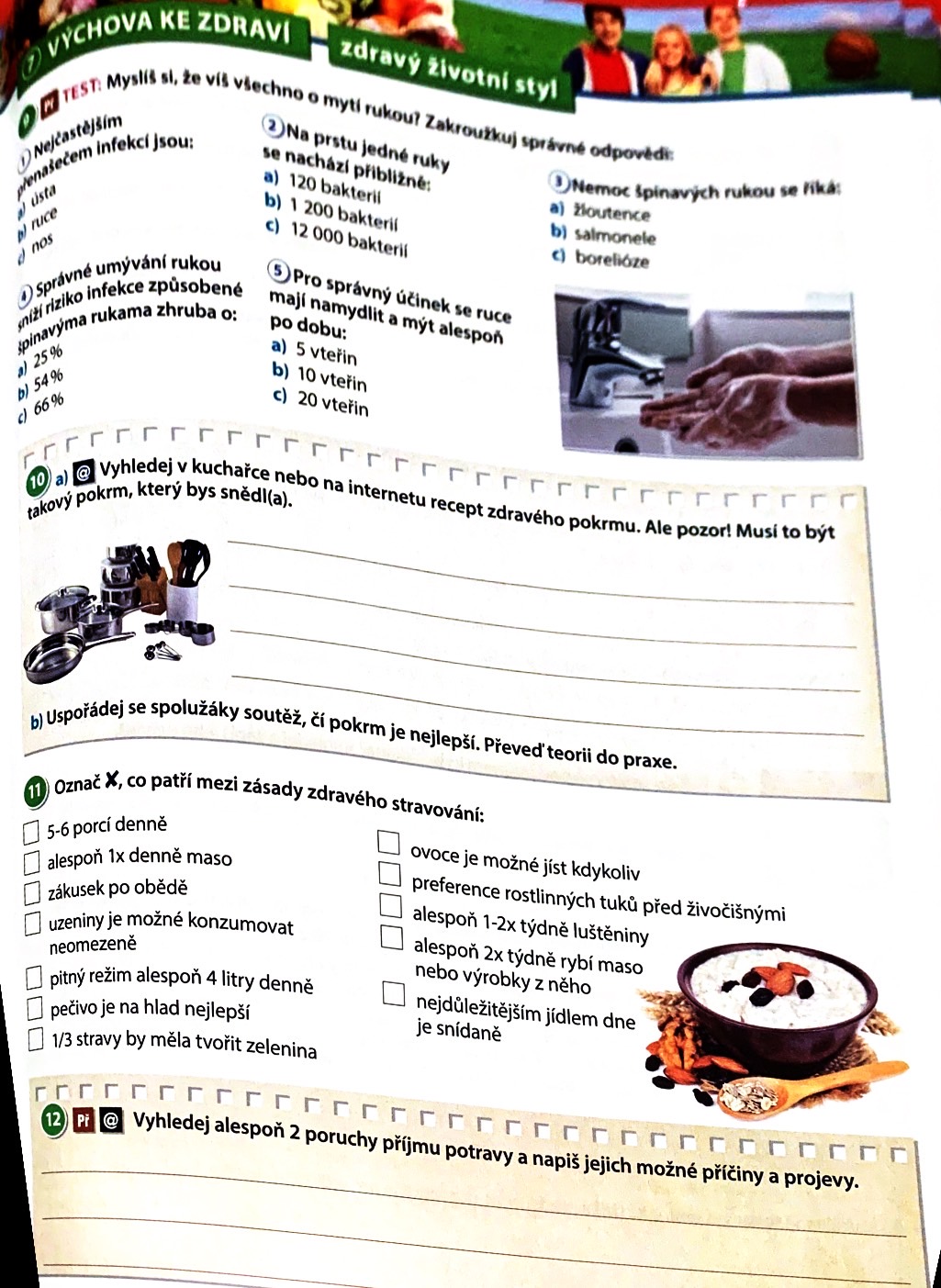 